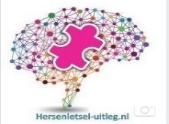 Ik kan erg beroerd worden door hersenletsel en moet dan snel weg uit de situatie. Kunt u me helpen rustig te blijven en me weg leiden?
info: www.hersenletsel-uitleg.nl